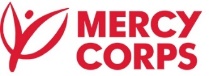 Public Tender Announcement No. ADE 5836إعلان مناقصة عامة رقم ADE 5836 Mercy Corps is an international non-governmental organization working in Yemen since 2010.  The organization implements a range of humanitarian programs including water, sanitation, hygiene, food security, livelihood development, child protection, and market and micro business development.ميرسي كور هي منظمة دولية غير حكومية تعمل في اليمن منذ العام 2010 م . تنفذ منظمة ميرسي كور سلسلة من البرامج الانسانية في مجالات المياة والصرف الصحي والتوعية والامن الغذائي وتطويرسبل المعيشة  وحماية الطفل ، وكذا برامج التطوير الاقتصادي والتمكين للاعمال الصغيرة.Mercy Corps invites sealed tender from qualified providers with a proven background in this area to provide the following service:Tender - ADE 5836 : Contracting for completing and rehabilitating three projects in Brom-Mayfa and Aryaf AlMukala Districts, Hadramuat Governorate under YEMERA programتدعو منظمة ميرسي كور لتقديم عطاءات مغلقة من الموردي المعتمدين واللذين لديهم خبرة سابقة في هذا المجال:المناقصة  "ADE 5836":  مقاولات لاكمال واعادة تأهيل ثلاثة مشاريع في مديريات بروم-ميفعة وارياف المكلا ، محافظة حضرموت ضمن برنامج متعدد القطاعاتTender packages can be picked up either “at Mercy Corps Office, Aden, Khourmaksar OR by downloading the tender documents from the following websites: https://www.yemenhr.com or www.mercycorps.org/tendersيمكن الحصول على اوراق المناقصة إما عبر مكتب المنظمة في اليمن ، عدن ، منطقة خورمكسراو يمكنكم تحميل الملفات المرفقة من اعلاننا في موقع يمن اتش ار: أو موقع المنظمة:  www.mercycorps.org/tendershttps://www.yemenhr.comTenders envelopes can be submitted to Mercy Corps Office, Yemen, Aden, khourmaksar, Hay Al-Sa’adah – Villa No.11 By  Thursday, July 23rd , 2020 Before: 4:00 pm , Yemen Time.يمكنكم تسليم نسخة من العطاءات الى مكتب المنظمة في اليمن ، عدن ، منطقة خورمكسر ، حي السعادة فيلا رقم 11 قبل موعد التسليم النهائي:في موعد اقصاه يوم الخميس تاريخ 23 يوليو 2020 قبل الساعة  4:00 مساءً بتوقيت اليمن Only tenders submitted in prescribed form and deadlines will be considered. Only legally registered firms will be consideredسيتم فقط اعتبار العطاءات المقدمة قبل موعد الاغلاق ، كما سيتم اعتبار الشركات المسجلة فقط All tenders should be submitted electronically to:tenders@mercycorps.org  in One e mail with subject clearly marked as the following:Yemen: Tender No. ADE 5836: Contracting for completing and rehabilitating three projects in Brom-Mayfa and Aryaf AlMukala Districts, Hadramuat Governorate under YEMERA programNote: The business card and the tax card should be in the name of the Business therefore eligibility documents that is/are in the name of the owner only will be disqualifiedيجب ارسال العطاءات بعبر البريد الالكتروني التالي:tenders@mercycorps.org  في رسالة بريد الكتروني يحمل العنوان التالي:اليمن: مناقصة رقم ADE 5836 :1.  مقاولات لاكمال واعادة تأهيل ثلاثة مشاريع في مديريات بروم-ميفعة وارياف المكلا ، محافظة حضرموت ضمن برنامج متعدد القطاعاتملاحظة: يجب أن تكون بطاقة السجل التجاري والبطاقة الضريبية باسم النشاط التجاري وبالتالي فإن مستندات الأهلية التي تكون باسم المالك فقط ستكون غير مؤهلة